Masterarbeit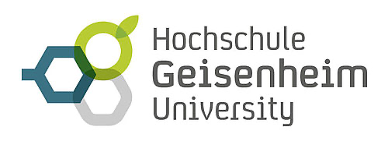 Dies ist ein Beispiel für das Gesamtlayout 
des Deckblattes. Der Titel sollte kurz 
und prägnant sein (max. 3 Zeilen)verfasst vonStudentyn BEISPIELHAFT, BScim Rahmen des internationalen MasterstudiumsWeinbau, Önologie und Weinwirtschaftzur Erlangung des akademischen GradesMaster of ScienceWien, Monat 202#MasterarbeitDies ist ein Beispiel für das Gesamtlayout 
des Deckblattes. Der Titel sollte kurz 
und prägnant sein (max. 3 Zeilen)verfasst vonStudentyn BEISPIELHAFT, BScim Rahmen des internationalen MasterstudiumsWeinbau, Önologie und Weinwirtschaftzur Erlangung des akademischen GradesMaster of ScienceWien, Monat 202#Betreut vonUniv.Prof. DI Dr. Hans Hilfsbereit Institut für Wein- und Obstbau Department für Önologie Universität für Bodenkultur WienAssoc.Prof. Marie Motivierend, MA, PhDInstitut für konventionellen und ökologischen WeinbauHochschule Geisenheim UniversityMitbetreut vonDIin Anna Angewandt, PhD Institut für FeldversucheDepartment für StatistikUniversität für Bodenkultur WienDr. Keanu Kreativ, MSc Institut für Methodenlehre Hochschule Geisenheim UniversityBetreut vonUniv.Prof. DI Dr. Hans Hilfsbereit Institut für Wein- und Obstbau Department für Önologie Universität für Bodenkultur WienAssoc.Prof. Marie Motivierend, MA, PhDInstitut für konventionellen und ökologischen WeinbauHochschule Geisenheim University